Guide for Learners - Learning Safely at Cheshire West and Chester Council2022 - 23We are committed to keeping learners and staff safe during the current situation. Our learning centres have been risk assessed and are ‘Covid Secure’ but we need everyone to play their part in keeping them safe. We expect all learners to respect others and to follow the guidance below: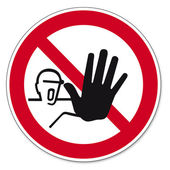 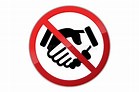 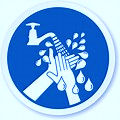 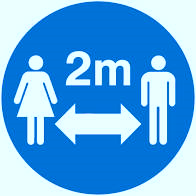 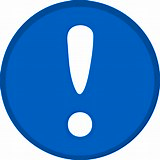 Do not enter any of our premises if you feel unwell, have a high temperature or any symptoms of cough or cold, however mild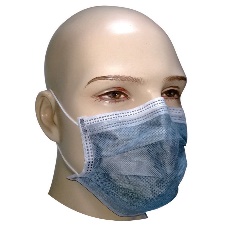 Facemasks are not required in our classrooms. If you are in a high-risk category, you may wish to wear your mask in the classroom.We advise that you wash or sanitise your hands when arriving at the centre and on leaving.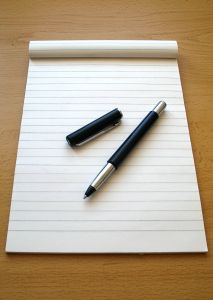 You will need to bring your own pens and equipment, as we cannot provide these for you. 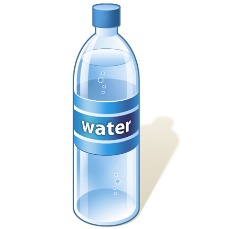 You will need to bring your own drink as break areas will not be available.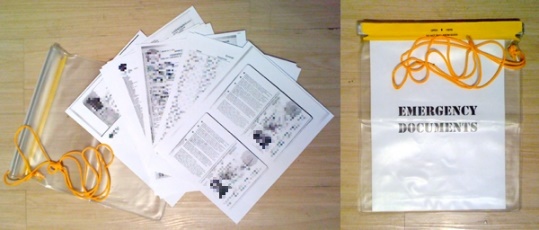 You will be given a pack with all the course materials and handouts you will need for your course. You must bring this with you to every session.You must respect social distancing markers and guidance in our premises.